СодержаниеВведение. . . . . . . . . . . . . . . . . . . . . . . . . . . . . . . . . . . . . . . . . . . . . . . . . . . . . . . . . .Техническое задание на разработку проекта планировки и проекта межевания территории. . . . . . . . . . . . . . . . . . . . . . . . . . . . . . . . . . . . . . . . . . . . . . . . . . . . . . . . . . .Технико-экономические характеристики газопровода. . . . . . . . . . . . . . . . . . . . .Сведения о земельных участках, изымаемых во временное (на период строительства) и постоянное пользование, обоснование размеров изымаемого земельного участка. . . . . . . . . . . . . . . . . . . . . . . . . . . . . . . . . . . . . . . . . . . . . . . . . . .Сведения о категории земель, на которых располагается  объект капитального строительства. . . . . . . . . . . . . . . . . . . . . . . . . . . . . . . . . . . . . . . . . . . . . . . . . . . . .Сведения о соответствии разработанной документации требованиям законодательства о градостроительной деятельности. . . . . . . . . . . . . . . . . . . . .Принципиальные мероприятия, необходимые для освоения территории, с указанием сроков их реализации. . . . . . . . . . . . . . . . . . . . . . . . . . . . . . . . . . . . . . .Пояснительная записка.Введение.Настоящий проект планировки и межевания территории разработан на основании Договора подряда №20 от 29.05.2017г., заключенного Обществом с ограниченной ответственностью «Агентство Недвижимости «Чистый Дом» и Отделом коммунального хозяйства Администрации Мценского района Орловской области.В ходе разработки документации по планировке территории выполнены работы по сбору и анализу исходных данных, в том числе:сведений о состоянии и планируемом развитии инженерной инфраструктуры и инженерного обеспечения территории;картографических материалов, материалов геофондов, а также материалов ранее выполненных инженерных изысканий;сведений государственного кадастра недвижимости и сведений единого государственного реестра прав на недвижимое имущества и сделок с ним;сведений об установленных границах, состоянии и использовании особо охраняемых территорий и других территорий природного комплекса и их планируемом развитии;сведений об установленных границах территорий объектов культурного наследия, границах зон охраны объектов культурного наследия;сведений об установленных границах санитарно-защитных зон, водоохранных зон и зон с особым режимом использования.В соответствии со статьями 41, 42«Градостроительного кодекса Российской Федерации» от 29.12.2004г. №190-ФЗ подготовка документации по планировке территории осуществляется в целях обеспечения устойчивого развития территорий, выделения элементов планировочной структуры, установления границ земельных участков, на которых расположены объекты капитального строительства, границ земельных участков, предназначенных для строительства и размещения линейных объектов, а также для установления параметров планируемого развития элементов планировочной структуры, зон планируемого размещения объектов федерального значения, объектов регионального значения, объектов местного значения.Проект планировки территории состоит из основной части, которая подлежит утверждению, и материалов по ее обоснованию. Проект планировки территории является основой для разработки проекта межевания территорий.Цель разработкии задачи проекта планировки и межевания территории – обеспечение строительства линейного объекта газораспределительные сети в д. Первый Воин, ул. Советская, ул. Тюленина, Воинского с/п, Мценского района, Орловской области .Техническое задание на разработку проекта планировки и проекта межевания территории по объекту: газораспределительные сети в д. Первый Воин, ул. Советская, ул. Тюленина, Воинского с/п, Мценского района, Орловской области .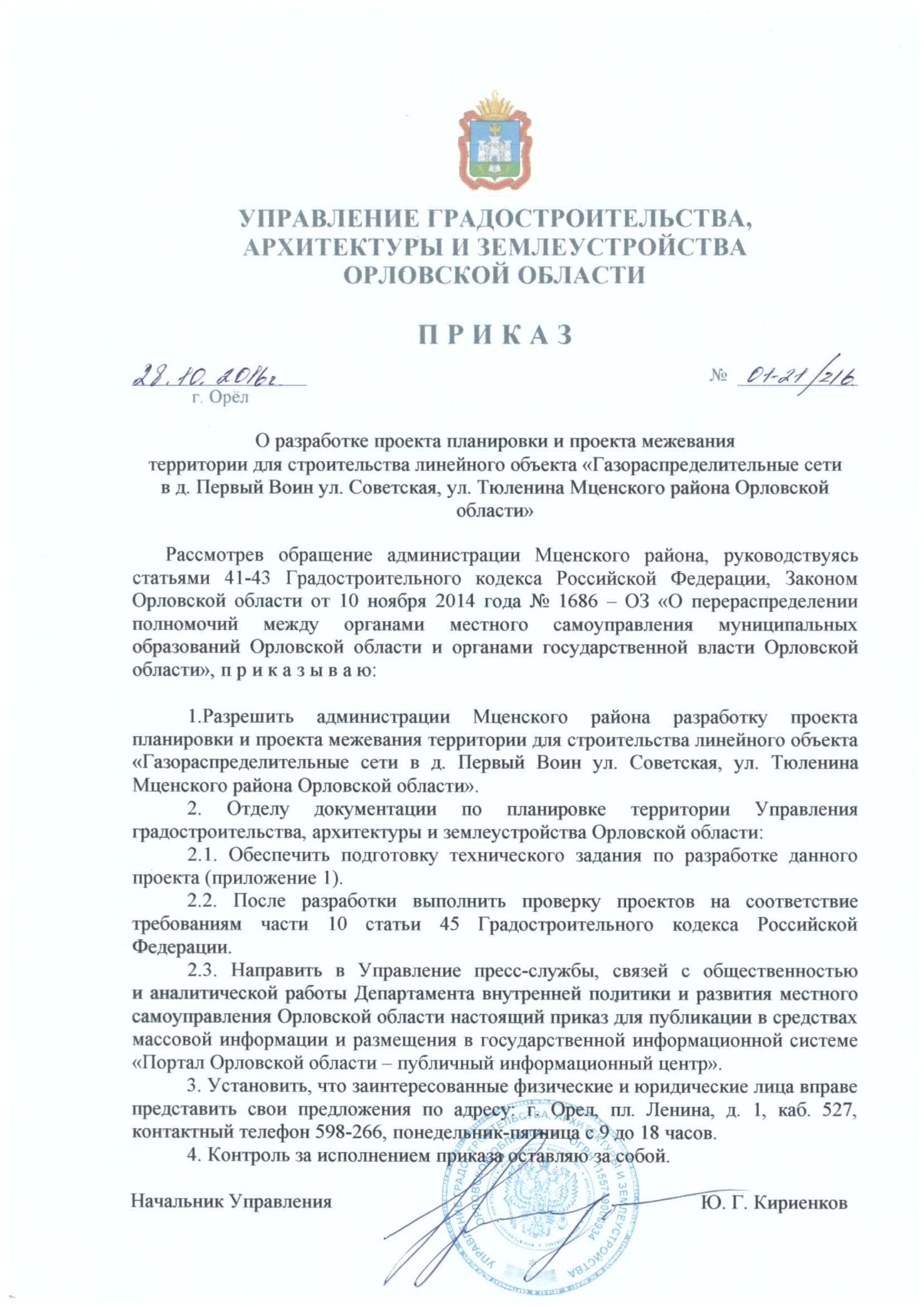 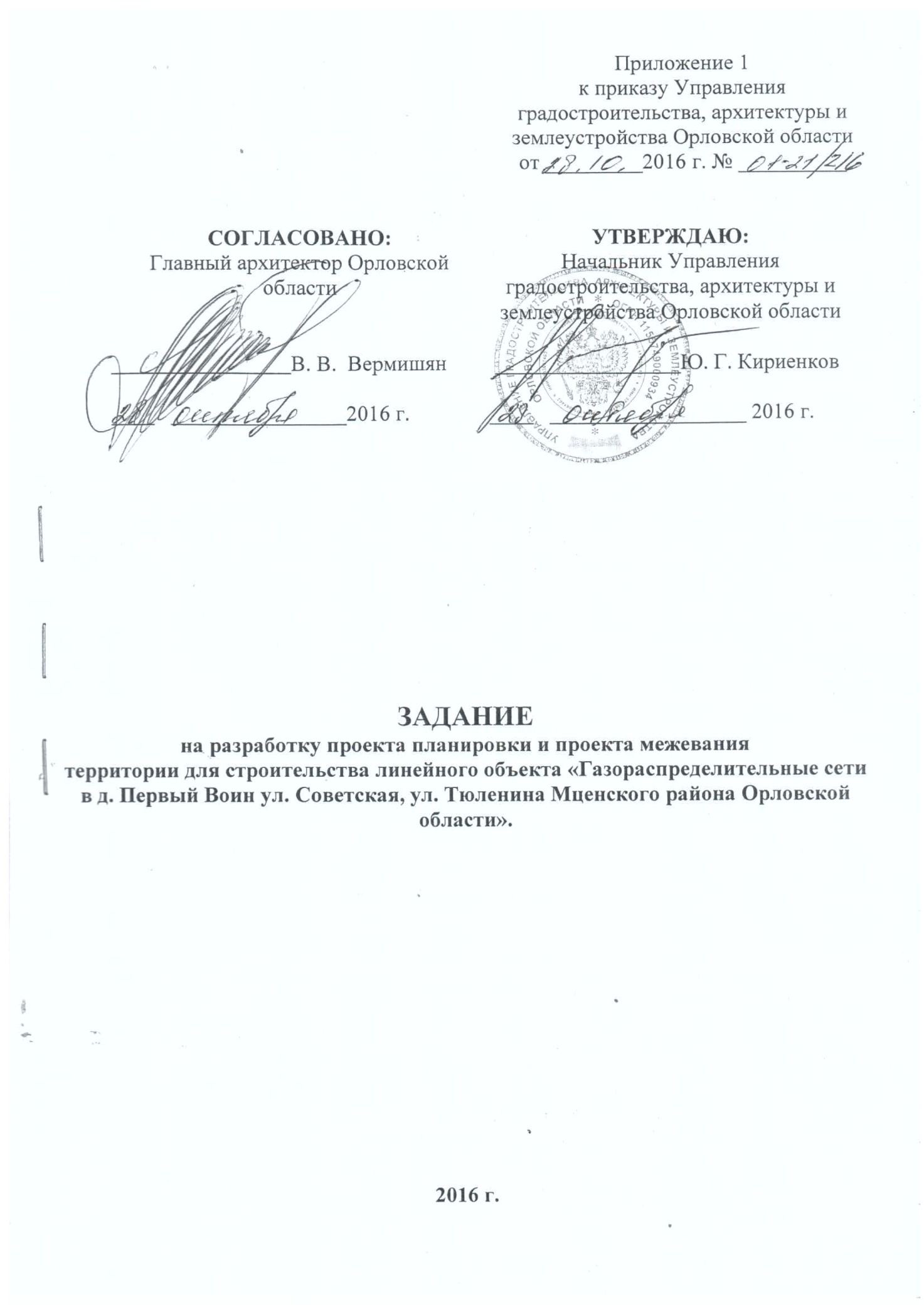 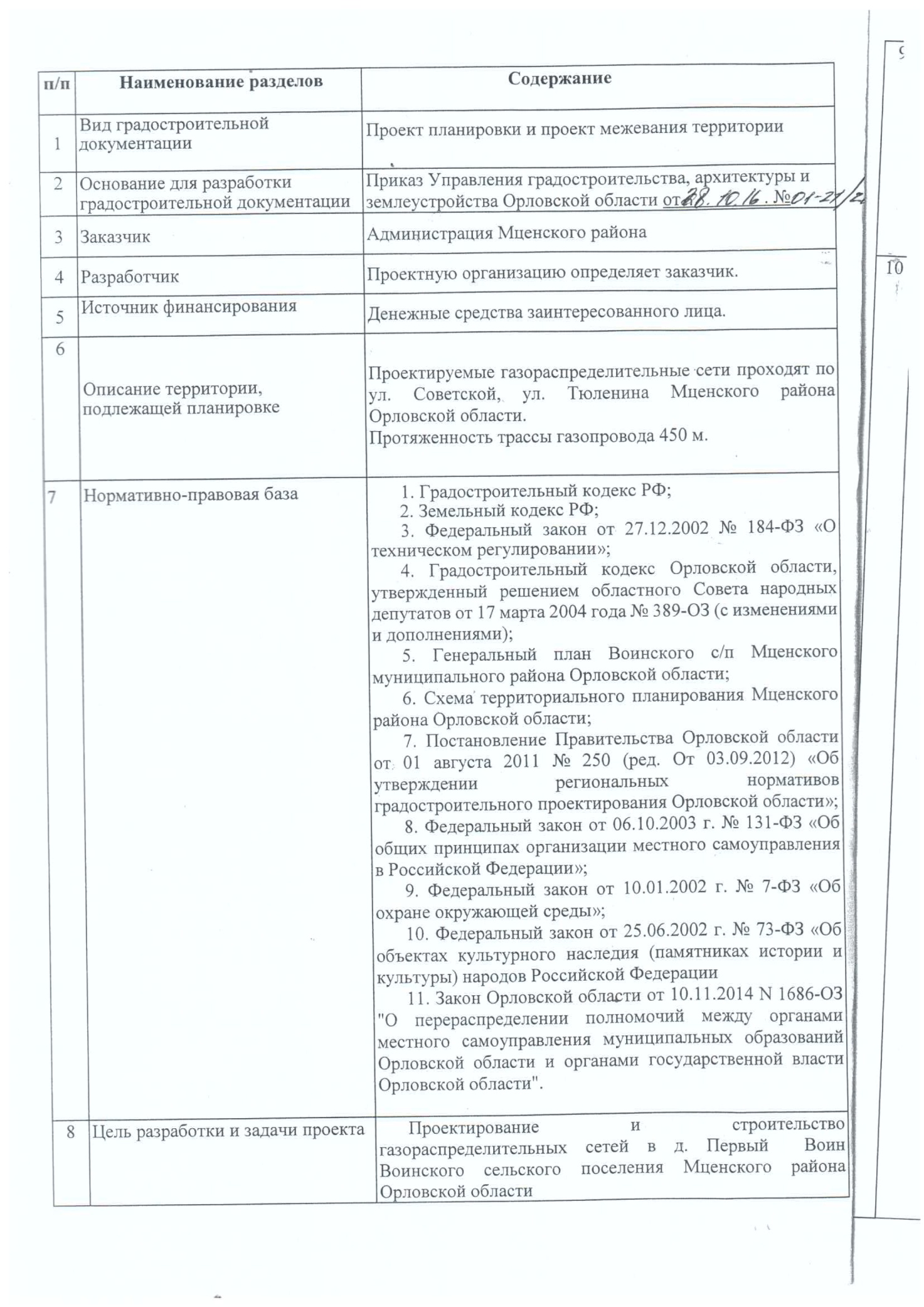 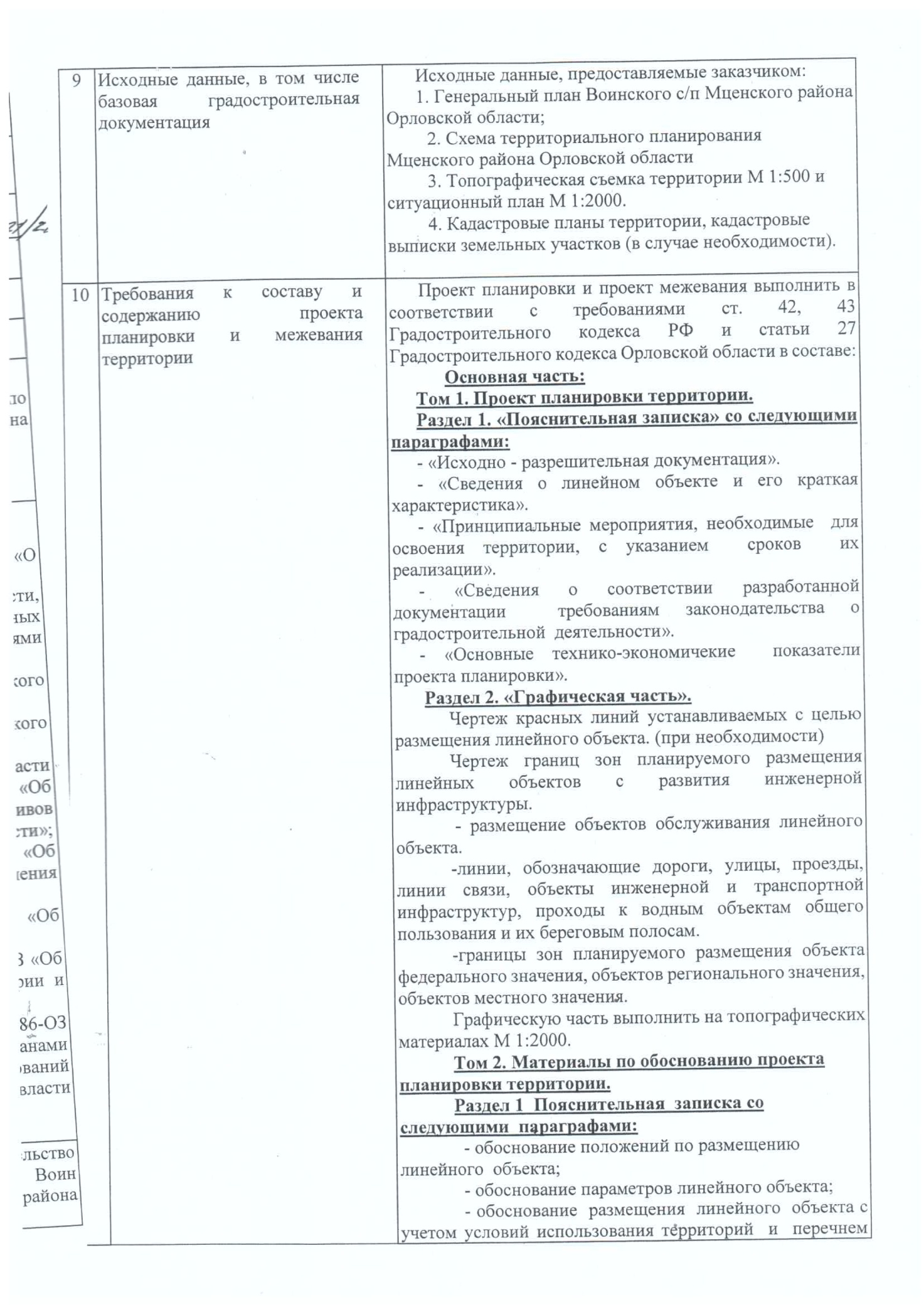 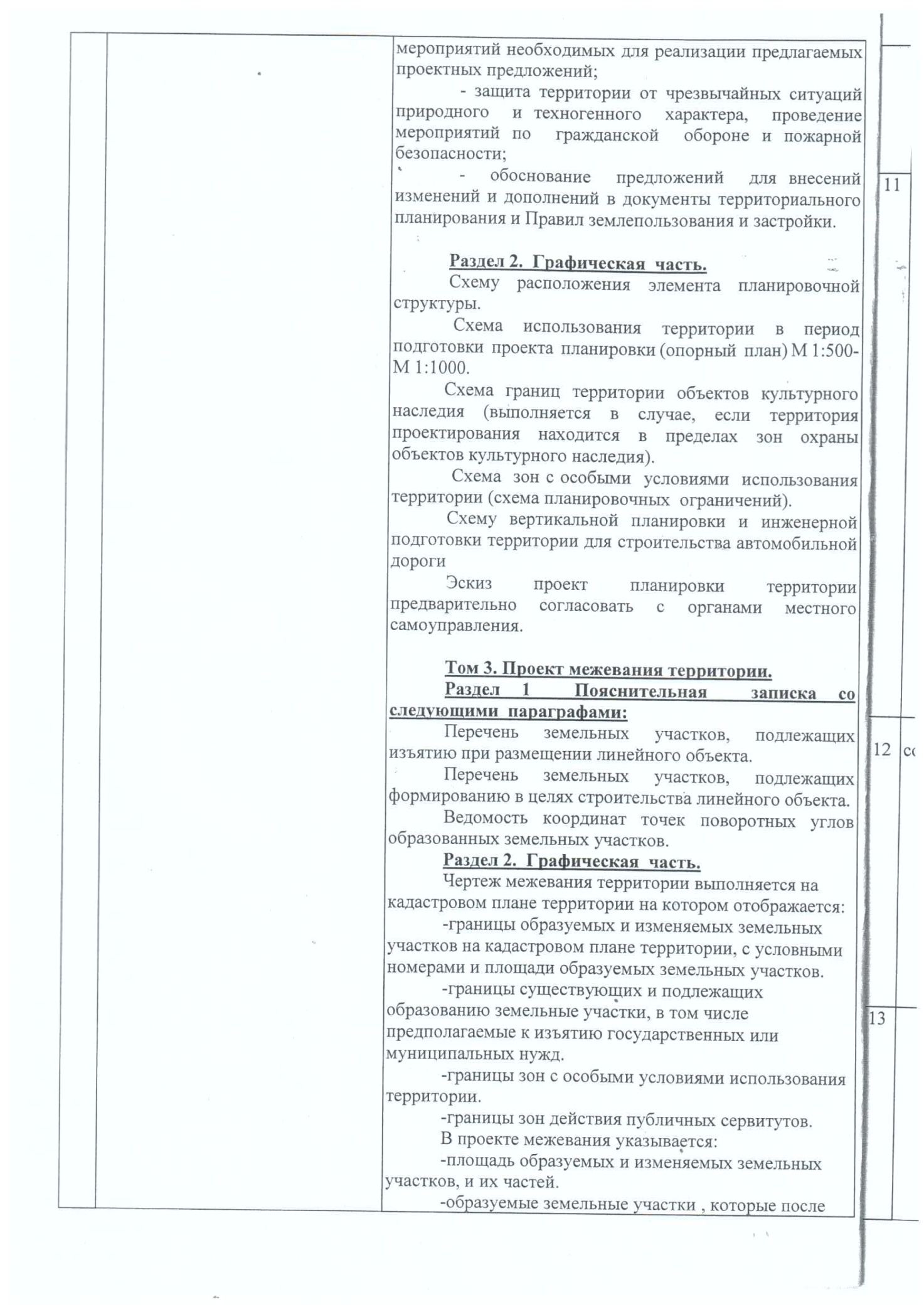 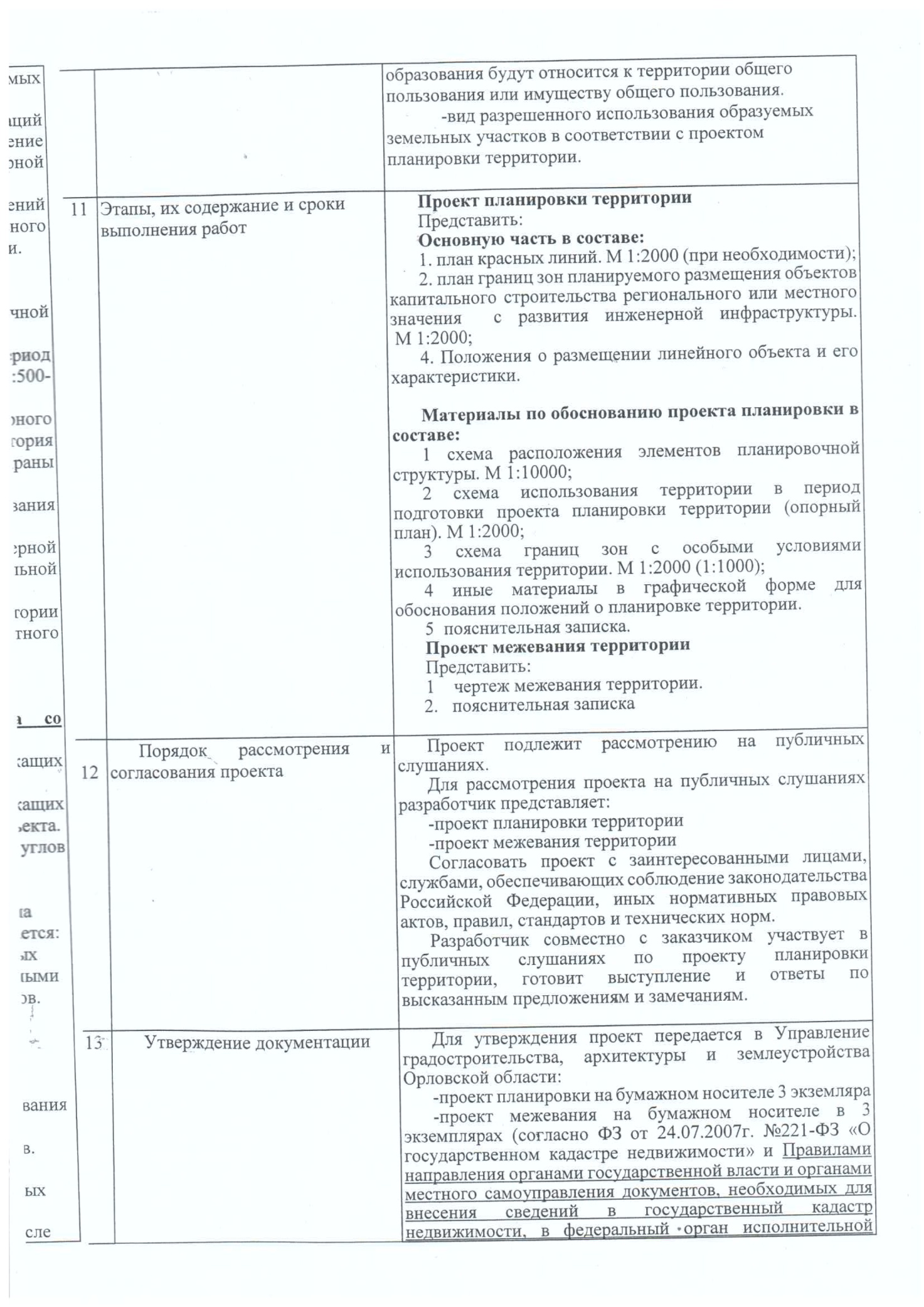 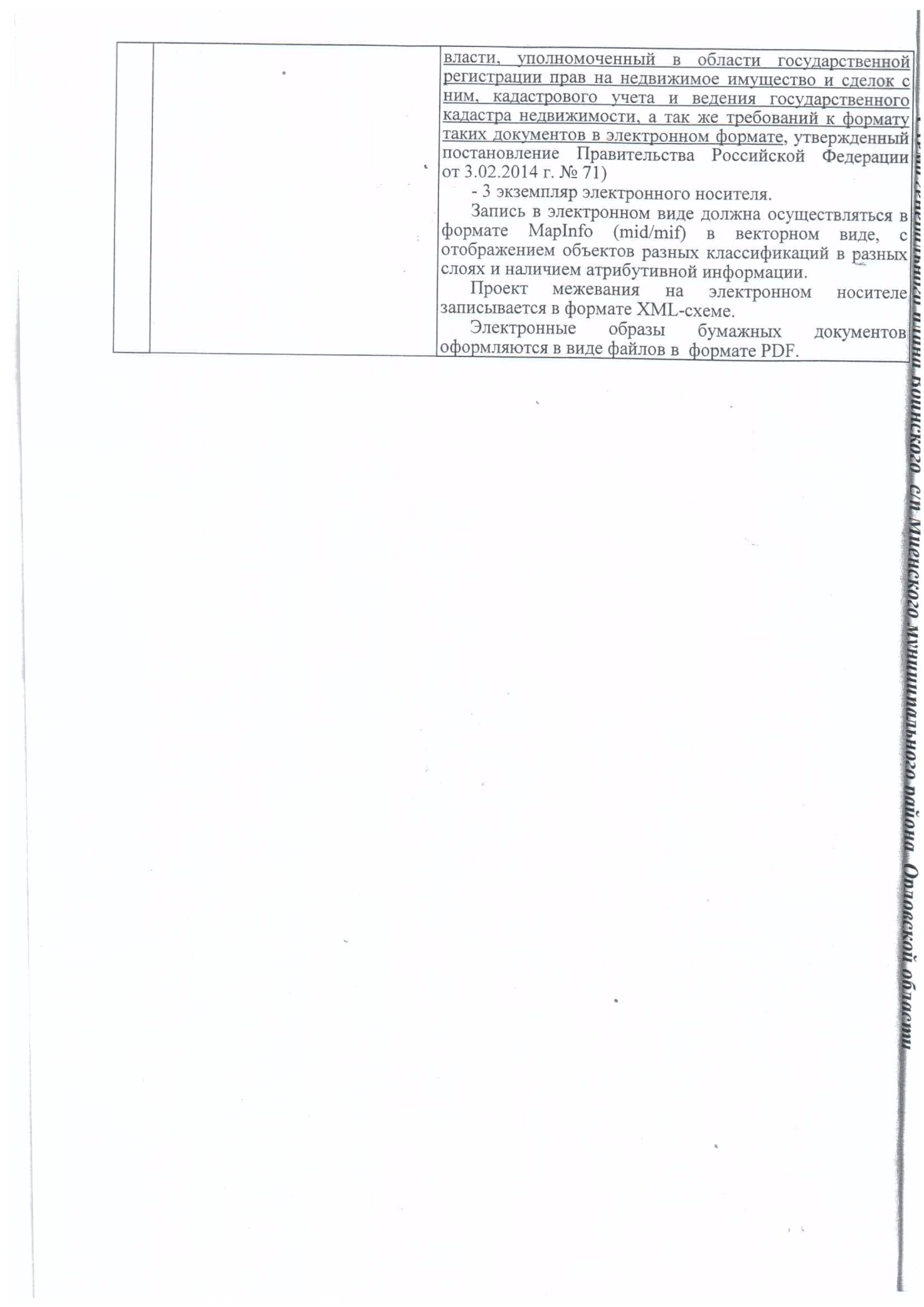 1. Положение о размещении объекта капительного строительства.1.1. Исходно – разрешительная документация.Разработка проекта планировки и межевания территории осуществляется в соответствии с требованиями действующего законодательства, а также  правовых актов субъекта Российской Федерации, по территории которого проходит газопровод, в том числе:Градостроительный кодекс РФ от 29.12.2004№ 190-ФЗ;Земельный кодекс Российской Федерации от 25.10.2001 № 136-ФЗ;Градостроительный кодекс Орловской области, утвержденный решением областного Совета народных депутатов от 17.03.2004 №389-ОЗ;Федеральный закон от 10.01.2002 №7-ФЗ «Об охране окружающей среды»;Федеральный закон от 25.06.2002 №73-ФЗ «Об объектах культурного наследия (памятниках истории и культуры) народов Российской Федерации»;Федеральный закон от 27.12.2002 №184-ФЗ «О техническом регулировании»;Федеральный закон от 06.10.2003 №131-ФЗ «Об общих принципах организации местного самоуправления в Российской Федерации»;Федеральный закон от 24.07.2007№221-ФЗ «О государственном кадастре недвижимости»;Федеральный закон от 22.07.2008 №123-ФЗ «Технический регламент о требованиях пожарной безопасности»;Постановление Правительства Орловской области от 01.08.2011 №250 «Об утверждении региональных нормативов градостроительного проектирования Орловской области»;Генеральный план Воинского сельского поселения Мценского района Орловской области;Правила землепользования и застройки Воинского сельского поселения Мценского района Орловской области;Схема территориального планирования Мценского района;СНиП 11-04-2003. Инструкция о порядке разработки, согласования, экспертизы и утверждения градостроительной документации;СН 452-73 «Нормы отвода земель для магистральных трубопроводов»СП 42.13330.2011 «Градостроительство. Планировка и застройка городских и сельских поселений»;СП 42-102-2004 «Проектирование и строительство газопроводов»;ППБ 01-03 «Правила пожарной безопасности в Российской Федерации»;технические условия № МЦ 03/14Ю от 15.11.2014г, выданные ОАО «ГАЗПРОМ  ГАЗОРАСПРЕДЕЛЕНИЕ» филиал в Орловской области.1.2. Сведения о линейном объекте и его краткая характеристика.Линейный объект капитального строительства  «Газораспределительные сети в д.Первый Воин  ул. Советская, ул.Тюленина  Мценского района Орловской области»  разработан для газоснабжения жилых домов  по ул. Советской и ул.Тюленина.Проектируемые подземные полиэтиленовые газопроводы низкого давления (Р ≤ 0,003 МПа) по ул. Советской и ул.Тюленина запроектированы от существующего распределительного стального подземного ГНД Ø 159мм по ул. Советской в д.Первый Воин Мценского района.Расчетное давление в точке врезки - 0,0016 МПа.Транспортируемая среда - природный газ ГОСТ 5542-87, плотность газа p=0,681 кг/м3, низшая теплота сгорания Qнр =33499 кДж/м3 (7995 ккал/м2).Газораспределительные сети - тупиковые.Расчетный расход газа по газопроводу (ул.Советская) – 21,0 м3/ч (7домов с перспективой).Расчетный расход газа по газопроводу (ул.Тюленина) – 15,0 м3/ч (5домов с перспективой).На продувку и заполнение газопровода предусмотрен расход газа в объеме 7,3м3.1.3 Технико-экономические характеристики газопроводаТехнико-экономические характеристики газораспределительных сетей приведены в таблице 2.                                                                                                           таблица 211.6 Сведения о земельных участках, изымаемых во временное (на период строительства) и постоянное пользование, обоснование размеров изымаемого земельного участкаПротяжённость газораспределительной сети по ул.Советской, ул.Тюленина– 450,0м.Проколы установкой «Навигатор» – 22,0м (11,0м - по ул.Советской, 11,0м - по ул.Тюленина).Для размещения строительных машин и механизмов, плети сваренных труб на период строительства, предусмотрена полоса временного отвода земель шириной 4м.:- по землям населенного пункта (ул.Советская),  протяженностью 144,0м, площадью-0,0576га;- по землям населенного пункта (ул.Тюленина),  протяженностью 284,0м, площадью-0,1136га;Общая протяженность полосы отвода земель во временное пользование – 428,0м, площадью .Объезды строительной техники предусмотрены по существующим дорогам.Складирование материалов и изделий предусмотрено на базе подрядчика, в связи                 с этим отвод земель для складирования материалов не предусматривается.1.7 Сведения о категории земель, на которых располагается  объект капитального строительства                                                                                                                              Таблица 31.8. Сведения о соответствии разработанной документации требованиям законодательства о градостроительной деятельности.Проект планировки разработан в соответствии с заданием на проектирование, документами об использовании земельного участка для строительства, техническими регламентами, в том числе устанавливающими требования по обеспечению безопасной эксплуатации зданий, строений, сооружений и безопасного использования прилегающих к ним территорий, и с соблюдением технических условий.1.6 Принципиальные мероприятия, необходимые для освоения территории, с указанием сроков их реализации.№п/пНаименование показателейЕд.изм.ПоказателиПримечание.12345Система газоснабжениятупиковаятупиковаятупиковая1Часовой расход газа по газопроводу (ул.Советская)м3/ч21,01Часовой расход газа по газопроводу (ул.Тюленина)м3/ч15,02Давление в точках подключения МПа0,00163Общая протяженность газопровода по ул.Советской, ул.ТюленинаОбщая протяженность газопрово-да  низкого давления(Р≤0,003 МПа) по ул.Советской из труб ПЭ 80 ( к-т запаса прочности не менее 2,6),  в том числе по диаметрам:- SDR 17,6  ø 110х6,3- SDR 17,6  ø 63х3,6             - SDR 11  ø 63х5,8Общая протяженность газопрово-да  низкого давления(Р≤0,003 МПа) по ул.Тюленина из труб ПЭ 80 ( к-т запаса прочности не менее 2,6),  в том числе по диаметрам:- SDR 17,6  ø 110х6,3- SDR 17,6  ø 63х3,6- SDR 11  ø 110х10,0м      мммммммм   450,0     155,068,076.011,0     295,0139,0145,011,0Продолжительность строительствамес.         0,8Наименованиеземлепользователейи землевладельцевПлощадь отчуждаемых земель, гаПлощадь отчуждаемых земель, гаЗемли сельскохозяйственного назначения, в том числе:Земли сельскохозяйственного назначения, в том числе:Земли сельскохозяйственного назначения, в том числе:Земли сельскохозяйственного назначения, в том числе:ДорогаДорогаЗемли населенных пунктовЗемли населенных пунктоввыгонвыгонпашняпашняВо временное пользованиеВ постоянное пользованиеВо временное пользованиеВ постоянное пользованиеВо временное пользованиеВ постоянное пользованиево врем, использованиеиз них в постоянное пользованиево врем, использованиев постоянное пользованиеВоинскоесельское  поселение0,1712-------0,1712-№п/пПеречень мероприятий и их последовательностьСрокиреализации1Анализ территориилинейного объекта2017г2Разработка проекта планировки территории и проекта межевания территории линейного объекта2017г3Разработка проектнойдокументации2017г4Выявление земельных участков для размещения временной и постоянной полосы отвода2017г5Временное занятие земельных участков напериод строительства2017г6Постоянный отвод земель для размещения объектов2017г